1. melléklet: Feladatlap a kapilláris jelenség megfigyeléséhezA) Vizsgálat papírtörlővel1.	Két poharat helyezzetek egymás mellé! Az egyik pohárba töltsetek félig vizet és színezzétek meg ételfestékkel!2.	Konyhai papírtörlő darabját csavarjatok össze hengeres alakúra!3.	Ezt a papírtörlőhengert középen hajtsátok félbe és úgy helyezzétek a poharakba, hogy az egyik vége a színezett vízbe érjen, a másik vége pedig az üres pohárba (1. kép)!1. kép: Papírtörlőben mozgó színes víz (saját kép)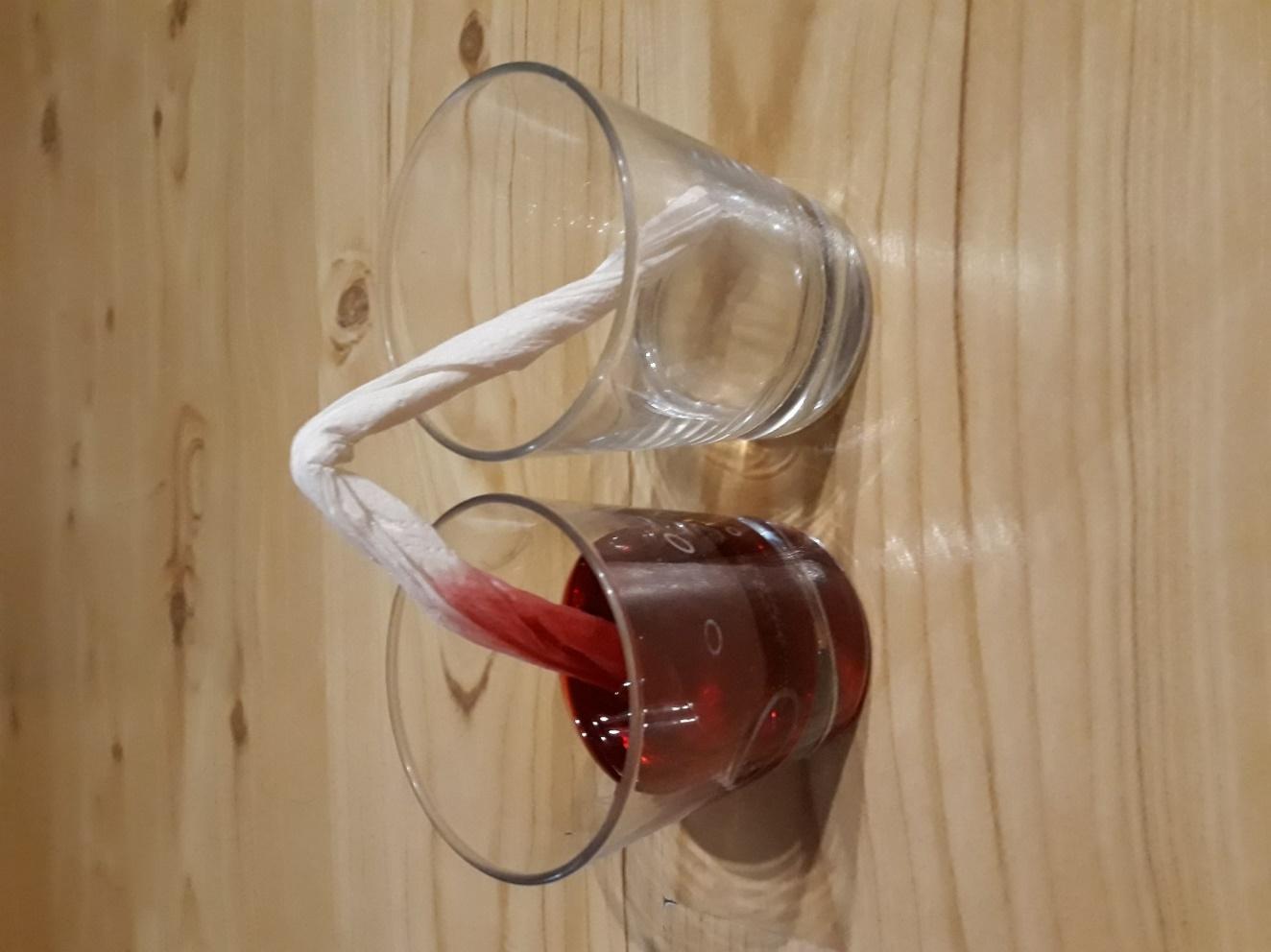 4.	Figyeljétek meg a papírtörlőben előreszívódó színes vizet. Ötpercenként nézzétek meg, hogy mennyi színes víz ment így át az üres pohárba!B) Vizsgálat kockacukorralEgy tányérba építsetek 6 kockacukorból egy tornyotMellé egy másikat szintén 6 kockacukorból, de úgy, hogy a 2. kockacukorra rétegezzetek kevés porcukrot és utána folytassátok az építést!Öntsetek a tányérba élelmiszer-színezékkel megfestett vizet!Figyeljétek meg a két toronyba felszívódó víz sebességkülönbségét! (2. kép)2. kép: Kockacukor tornyokban mozgó színes víz (saját felvétel)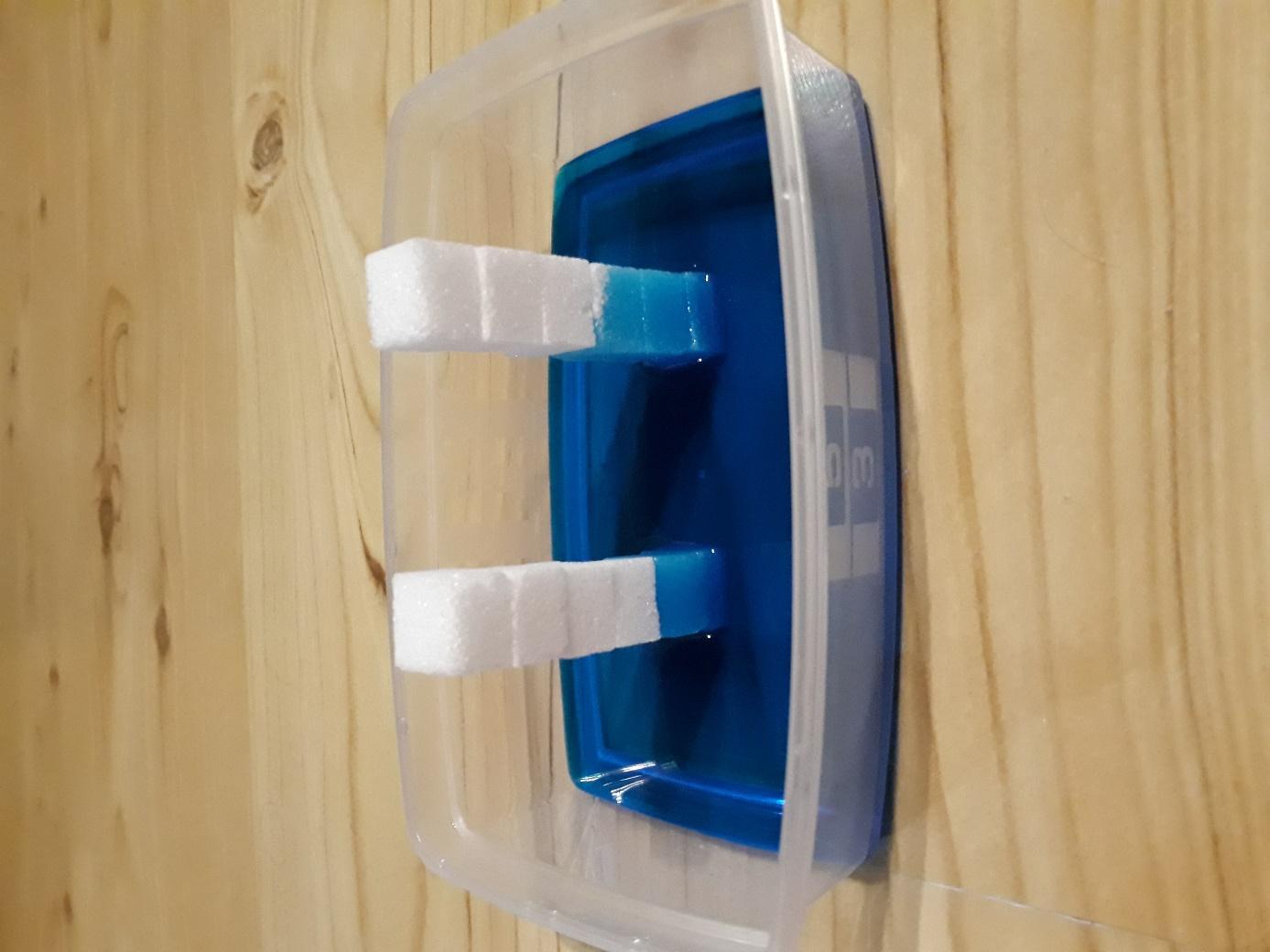 